CVBC SHIRTS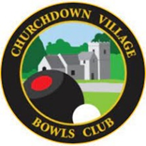 All members should wear a club shirt when playing in league and friendly matches.If you wish to order a club shirt, please complete the form below.The price for a shirt in 2024 is now £35.00.  The price has been recently increased by manufacturer. Best check with the Hon Sec when ordering. Payment can be paid by BACS, cheque or cash.Please return your completed order form, in person, by post or email and any cash/cheque payments to:Secretary: 	Janet Pearce, 6 Kimberley Close, Longlevens, Gloucester GL2 0LH Email: secretary@churchdownvillagebowls.com Cheques payable to:     Churchdown Village Bowls Club             BACS:     Please include your name in the reference box of the bank transfer formAccount name: 	Churchdown Village Bowls Club                 	Sort code:           30-98-97          Account No: 	31316262 …………………………………………………………………………………………………………………………………………………………………………………………………..CVBC SHIRT ORDER FORMAvailable Sizes:Men’s adult	-	Small to XXXLLadies’ adult 	- 	10 – 22 	Junior	-       Extra small to XLNAMEPlease state Men’s/Ladies/JuniorSIZECOST